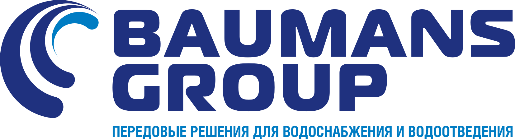 ООО «Бауманс Груп»Тел: +7 (495) 121-49-50Эл. почта: info@baumgroup.ruСайт: www.baumgroup.ru  Регистрационная анкета претендента в ежегодном конкурсе «Проектный рост»ФИОКонтактный телефонКонтактный e-mailНазвание организацииАдрес местонахождения организации, сайт, номер тел., e-mailДиректор по закупкам Название и адрес проектаЗаказчикСрок реализации проекта